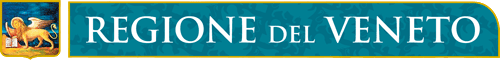 AUTOCERTIFICAZIONE RESIDENZA O ATTIVITA’ LAVORATIVA IN REGIONE VENETOIl sottoscritto____________________________________________________________________________nato a__________________________________________________________il_______________________documento di identità_____________________________________________n._______________________dichiaraai sensi e per gli effetti di quanto previsto agli art. 46 e 47 del d.p.r. 28/12/2000 n. 445, consapevole della decadenza dal beneficio e delle responsabilità penali previste dagli artt. 75 e 76 del medesimo d.p.r. n. 445/2000 nel caso di dichiarazione non veritiera e falsità negli atti, quanto segue:di essere residente nella Regione Veneto dal _______________ per complessivi _____________anninel Comune di __________________________________dal______________ al_________________nel Comune di __________________________________dal ______________al_________________nel Comune di __________________________________dal ______________al_________________nel Comune di __________________________________dal ______________al_________________Oppure, in alternativa,di prestare attività lavorativa nella Regione Veneto nel comune di___________________________dal________________________ presso __________________________________________Data_____________________Luogo____________________           									 IL DICHIARANTE                                                                                                                     ________________________